П О С Т А Н О В Л Е Н И Е	В соответствии с Решением Городской Думы Петропавловск-Камчатского городского округа от 31.10.2013 № 145-нд «О наградах и почетных званиях Петропавловск-Камчатского городского округа»,     Постановлением Главы Петропавловск-Камчатского городского округа от 31.10.2013 № 165 «О представительских расходах и расходах, связанных с приобретением подарочной и сувенирной продукции в Городской Думе Петропавловск-Камчатского городского округа»,     ПОСТАНОВЛЯЮ:за многолетний добросовестный труд, высокий уровень профессионализма, личный вклад в развитие торговли на территории Петропавловск-Камчатского городского округа и в честь профессионального праздника «День работника торговли» наградить Почетной грамотой Главы Петропавловск-Камчатского городского округа (в рамке) Кузнецова Эдуарда Сергеевича, менеджера по закупу товара ИП Евдокимов А.Е.ГлаваПетропавловск-Камчатскогогородского округа                                                                           К.Г. Слыщенко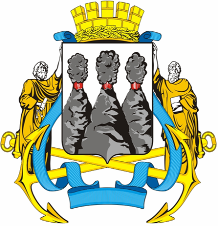 ГЛАВАПЕТРОПАВЛОВСК-КАМЧАТСКОГОГОРОДСКОГО ОКРУГА« 21 » июля 2014 г. № 94О награждении Почетной грамотой Главы Петропавловск-Камчатского городского округа Кузнецова Э.С.